UkraineUkraineUkraineMay 2027May 2027May 2027May 2027SundayMondayTuesdayWednesdayThursdayFridaySaturday1Labour Day2345678Orthodox EasterOrthodox EasterLabour Day (substitute day)9101112131415Victory DayVictory Day (substitute day)16171819202122232425262728293031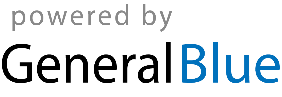 